H L Á Š E N Í   M Í S T N Í H O   R O Z H L A S U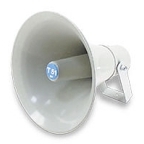 PONDĚLÍ – 26. 8. 2019Milí spoluobčané.Přejeme vám příjemné dopoledne.Poslechněte si naše hlášení.Zelenina Juvita Uherský Brod bude v úterý 27. srpna od 10.15 do 10.30 hodin u OÚ prodávat brambory ze Znojma, cibuli na uskladnění, český česnek Dukát, broskve, nektarinky, hrozny, žampiony a hlívu ústřičnou. Dále nabízí domácí rajčata, papriky, okurky a další ovoce a zeleninu.Přijímá objednávky na ovoce na kvas a to švestky a hrušky na telefonním čísle: 606 575 578.Provozní doba kanceláře vedoucí ŠJ bude v tomto týdnu od 26. do 30. srpna vždyod 10.00 do 13.30 hodin. V této době můžete uhradit v hotovosti platbu za obědy.Ve sběrném dvoře v běžné provozní době probíhá odprodej vyřazeného školního nábytku typu „UNIVERZAL“ – různé skříně, skříňky, police. V případě zájmu se přijďte podívat a vybrat si do 31. 8. 2019. Cena za kus vyřazeného nábytku je 50,- Kč.NABÍDKA POPELNIC: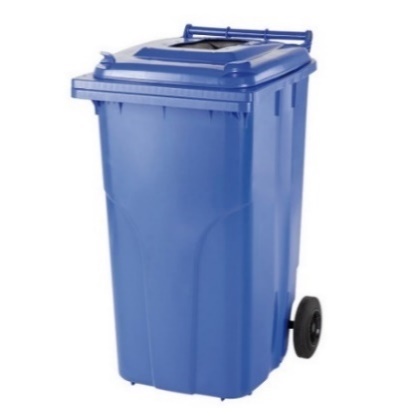 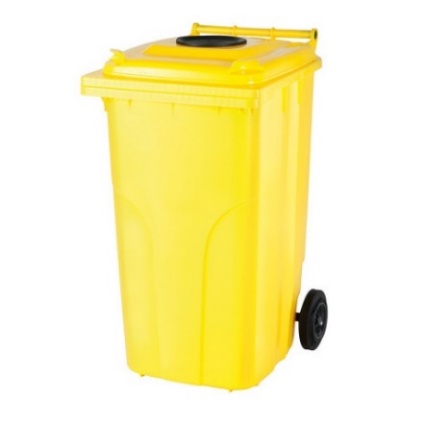 Pokud máte zájem o popelnici na plast a papír (může být i jednotlivě) o objemu 120 l za cenu: 100,- Kč/kus, zastavte se na obecním úřadě v Přáslavicích s občanským průkazem k zaplacení a sepsání smlouvy.Následně si popelnici vyzvednete ve sběrném dvoře.